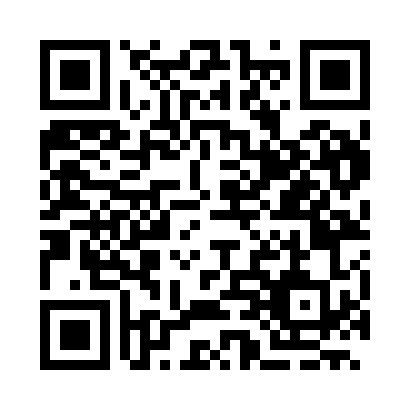 Prayer times for Korten, BulgariaWed 1 May 2024 - Fri 31 May 2024High Latitude Method: Angle Based RulePrayer Calculation Method: Muslim World LeagueAsar Calculation Method: HanafiPrayer times provided by https://www.salahtimes.comDateDayFajrSunriseDhuhrAsrMaghribIsha1Wed4:206:101:136:118:169:592Thu4:186:091:136:118:1710:013Fri4:176:081:136:128:1910:034Sat4:156:061:136:138:2010:045Sun4:136:051:136:138:2110:066Mon4:116:041:136:148:2210:087Tue4:096:031:136:158:2310:098Wed4:076:011:126:158:2410:119Thu4:056:001:126:168:2510:1310Fri4:045:591:126:168:2610:1411Sat4:025:581:126:178:2710:1612Sun4:005:571:126:188:2810:1813Mon3:585:561:126:188:2910:1914Tue3:575:551:126:198:3010:2115Wed3:555:541:126:198:3210:2316Thu3:535:531:126:208:3310:2417Fri3:525:521:126:218:3410:2618Sat3:505:511:126:218:3510:2719Sun3:485:501:136:228:3610:2920Mon3:475:491:136:228:3710:3021Tue3:455:481:136:238:3810:3222Wed3:445:471:136:248:3910:3423Thu3:425:471:136:248:3910:3524Fri3:415:461:136:258:4010:3725Sat3:405:451:136:258:4110:3826Sun3:385:441:136:268:4210:4027Mon3:375:441:136:268:4310:4128Tue3:365:431:136:278:4410:4229Wed3:355:431:136:278:4510:4430Thu3:335:421:146:288:4610:4531Fri3:325:411:146:288:4610:46